​​​​​​​  កិច្ចតែងការបង្រៀនមុខវិជា្ជ	៖ ជីវៈវិទ្យាថ្នាក់ទី	៖ ៨ជំពូកទី៤	៖  ដង្ហើម និងដំណឹកនាំមេរៀនទី២	៖ រយៈពេល	៖ ១ម៉ោង(៥០នាទី)ម៉ោងទី១I- វត្ថុបំណងចំណេះដឹង៖​ 	បង្ហាញបានច្បាស់ពីការបញ្ចេញឧស្ម័នកាបូនឌីអុកស៊ីត (CO2) របស់ភាវៈរស់ តាមរយៈការ                              ពិសោធន។បំណិន៖       	វិភាគច្បាស់លាស់ពីការបញ្ចេញឧស្ម័នកាបូនឌីអុកស៊ីត (CO2) របស់ភាវៈរស់ តាមរយៈការ                              ពិសោធន។ឥរិយាបថ៖ 	បណ្តុះបណ្តាលស្មារតីសិស្ស អោយចេះការពារ និងចៀសវាងការស្រូប ឧស្ម័នកាបូនឌីអុកស៊ីត                      (CO2) ។II- សម្ភារៈបង្រៀន និងរៀន 	ឯកសារយោង៖ 	+ សៀវភៅពុម្ពថ្នាក់ទី៨ មុខវិជ្ជាជីវៈវិទ្យា  របស់ក្រសួងអប់រំ យុវជន និងកីឡា (សៀវភៅពុម្ពគ្រូ)។+ សៀវភៅពុម្ពថ្នាក់ទី៨ មុខវិជ្ជាជីវៈវិទ្យា របស់ក្រសួងអប់រំ យុវជន និងកីឡា (សៀវភៅពុម្ពសិស្ស) ។+ សន្លឹកកិច្ចការពិសោធន៍។        	សម្ភារៈបង្រៀន និងរៀន		+ កែវជ័រ២ ទឹកកំបោរថ្លា បំពង់បឺត (ទុយោ)  និងសឺរ៉ាំង ។III- សកម្មភាពបង្រៀន និងរៀនសន្លឹកកិច្ចការប្រធានបទៈ  ភាវៈរស់បញ្ចេញឧស្ម័នកាបូនឌីអុកស៊ីត (CO2)១. សំណួគន្លឹះ
​​​​​២. សម្មតិកម្ម................................................................................................................................................................................................................................................................................................................................................................................................................................................................................................................................................................................................................................................................................................................................ ................................................................................................................................................................................៣. ដំណើរការពិសោធន៍- សម្ភារៈមាន៖  កែវជ័រ២  ទឹកកំបោរថ្លា  បំពង់បឺត (ទុយោ) និងសឺរ៉ាំង ។- ដំណើរការចាក់ទឹកកំបោរថ្លា ចូលទៅក្នុងកែវជ័រចំនួនពីរ ហើយអោយសិស្សពីរនាក់ឡើងមក រួចចាប់ផ្តើមធ្វើការពិសោធន៍ដោយ អោយសិស្សម្នាក់ផ្លុំខ្យល់ពីចេញមាត់ ចូលទៅក្នុងកែវជ័រ A ហើយអោយសិស្សម្នាក់ទៀតបាញ់ខ្យល់ចេញពីសឺរ៉ាំងចូល ទៅក្នុងកែវជ័រ B ។៤. លទ្ធផល៥. សេចក្តីសន្និដ្ឋាន................................................................................................................................................................................................................................................................................................................................................................................................................................................................................................................................................................................................................................................................................................................................................................................................................................................................................................................សកម្មភាពគ្រូខ្លឹមសារមេរៀនសកម្មភាពសិស្សត្រួតពិនិត្យ- អនាម័យ-សណ្ដាប់ធ្នាប់-អវត្តមាន ។ជំហានទី១ (២ ឬ៣នាទី)រដ្ឋបាលថ្នាក់ប្រធាន ឬអនុប្រធានថ្នាក់ ជួយសម្រប សម្រួលឡើងរាយការណ៍ ពី​អវត្តមាន សិស្ស។- តើមនុស្សដង្ហើមបាន តាមរយៈអ្វី?- តើប្រដាប់ដង្ហើមរបស់មនុស្សមាន អ្វីខ្លះ?+ សំណួរបំផុស- ក្រៅពីអាហារ និងទឹក តើប្អូនត្រូវ ការអ្វី ដើម្បីមានជីវិតរស់នៅ?ជំហានទី២ (១០នាទី)រំឭកមេរៀនចាស់- មនុស្សដកដង្ហើមបាន តាមរយៈប្រ ដាប់ដង្ហើម។- ប្រដាប់ដង្ហើមរបស់មនុស្សមាន ផ្លូវ ដង្ហើម និងសួត។- ត្រូវការការដកដង្ហើម។- គ្រូសរសេរចំណងជើងមេរៀន ដាក់នៅលើក្តាខៀន ។- តើប្រដាប់ដង្ហើម មាននាទីដូច ម្តេច?- គ្រូអោយសិស្សទស្សទ៍ទាយ។- ហៅសិស្សពីរនាក់ ឡើងមកធ្វើការ ពិសោធន៍ ។- អោយសិស្សសង្កេត ទៅលើកែវ ទាំងពីរ។- បែងចែកសិស្សជាបួនក្រុម និង ចែកសន្លឹកកិច្ចការ អោយសិស្ស តាមក្រុមនីមួយៗ ដើម្បីអោយពួក គេកត់ត្រាលទ្ធផល ដែលបានមកពី ការធ្វើពិសោធ។ - អោយសិស្សកត់សេចក្តីសន្និដ្ឋាន ចូលទៅក្នុងសៀវភៅ។ជំហានទី៣៖ មេរៀនថ្មី (៣០នាទី)ជំពូកទី៤ ៖ ដង្ហើម និងដំណឹកនាំមេរៀនទី២៖ ដង្ហើម១. ភាវៈរស់បញ្ចេញឧស្ម័នកាបូនឌីអុក ស៊ីត+ សំណួគន្លឹះ+ ធ្វើពិសោធន៍- សម្ភារៈរួមមាន កែវជ័រ២ ទឹកកំបោរថ្លា បំពង់បឺត (ទុយោ) និងសឺរ៉ាំង ។- ដំណើរការពិសោធ    ចាក់ទឹកកំបោរថ្លាចូលទៅក្នុងកែវជ័រ ចំនួនពីរ ហើយអោយសិស្សពីរនាក់ ឡើងមកធ្វើការពិសោធន៍ ដោយអោយ សិស្សម្នាក់ផ្លុំខ្យល់ចេញពីមាត់ ចូលទៅ ក្នុងកែវ A ហើយសិស្សម្នាក់ទៀត បាញ់ ខ្យល់ចេញពីសឺរ៉ាំង ។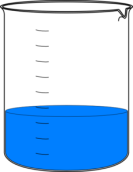      A	                           B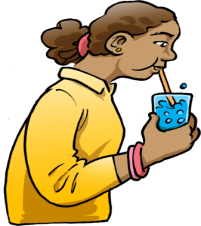 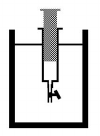        A	                                 B+ លទ្ធផល+ សន្និដ្ឋានតាមរយៈលទ្ធផលនៃការពិសោធន៍ខាង លើ យើងអាចទាញសេចក្តីសន្និដ្ឋាន បានថា ដង្ហើមចេញរបស់ភាវៈរស់មាន វត្តមានឧស្ម័នកាបូនឌីអុកស៊ីត (CO2) ពិតមែន។-សិស្សកត់ចំណងជើងមេរៀន ចូលទៅ ក្នុងសៀវភៅ។- ប្រដាប់ដង្ហើម មាននាទីចាប់យក ឧស្ម័នអុកស៊ីសែន (O2) និងបញ្ចេញ ឧស្ម័នកាបូនឌីអុកស៊ីត (CO2) ។- មាន មិនមាន- សង្កេតដោយយកចិត្តទុកដាក់ ។- បំបែកគ្នាចូលទៅតាមក្រុមពិភាក្សា និងកត់ត្រាលទ្ធផល ។- សិស្សកត់សេចក្តីសន្និដ្ឋាន ចូលទៅ ក្នុងសៀវភៅ។- ប្រើប័ណ្ណគំនិត- អោយសិស្សប្រើប្រាស់ក្តាឆ្នួន- តើឧស្ម័នកាបូនិច មាននៅកន្លែង ណាខ្លះ?- ក្រោយពីសិក្សាមេរៀននេះចប់ តើ ប្អូនៗយល់បានកម្រិតណា?ជំហានទី៤៖ ពង្រឹងចំណេះដឹង (៥នាទី)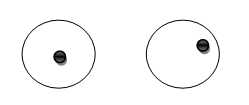 យល់ច្បាស់ ប៉ុន្តែត្រូវរៀនបន្ថែម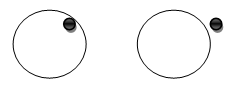 មិនសូវយល់ សូមរំលឹក មិនយល់ទេ តូ្រវការជំនួយ- សិស្សប្រើប្រាស់ក្តាឆ្នួន- នៅតាមរោងចក្រ ផ្សែងយានយន្ត ខ្យល់ដង្ហើមចេញ។- សិស្សគូសរង្វង់បញ្ជាក់ កម្រិតយល់ ដឹងរបស់ពួកគេ នៅលើក្តាឆ្នួន។- ពេលប្អូនត្រលប់ទៅផ្ទះវិញ ត្រូវ សាកល្បងធ្វើការពិសោធនេះឡើង វិញ។ជំហានទី៥  (៣នាទី)កិច្ចការផ្ទះ-សិស្សស្តាប់ ហើយអនុវត្តន៍តាមការ ណែនាំរបស់គ្រូ​បង្រៀន។កែវមុនក្រោយកែវជ័រ Aកែវជ័រ B